SNP Memo #2023-2024-51
COMMONWEALTH of VIRGINIA 
Department of Education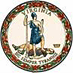 DATE: February 15, 2024TO: Directors, Supervisors, and Contact Persons AddressedFROM: Sandra C. Curwood, PhD, RDN, SandySUBJECT: School Year 2022–2023 Excess Balance Webinar and Frequently Asked Questions Now AvailableOn February 1, 2024, the Virginia Department of Education, Office of School and Community Nutrition Programs (VDOE-SCNP) hosted a webinar for school food authorities (SFAs) on the school year 2022–2023 excess balance process. This memorandum is to notify SFAs that the excess balance webinar slides and recording are now available in SNPWeb in Download Forms and the Excess Balance Frequently Asked Questions (FAQs) is Attachment A to this memo. For more information, please contact Shannon Girouard, VDOE-SCNP Finance Specialist, via email at Shannon.Girouard@doe.virginia.gov.SCC/CEJ/fdAttachmentsA. School Year 2022–2023 Excess Balance Overview Frequently Asked Questions 